PRELIMINARY NOTESThe present application form is intended for an organisation applying for the CNPD accreditation as a monitoring body of a code of conduct.Once completed, the application form and the supporting documents must be dispatched to the CNPD, either electronically to cdc@cnpd.lu, by hand against acknowledgement of receipt or by postal mail to the following address:CNPDService Conformité15, boulevard du Jazz4370 BelvauxIncomplete applications are kept open pending the receipt of missing information and/or documents.The CNPD recommends that the applicant consults the accreditation requirements on the CNPD official website in order to prevent any delayed processing.Main application requirementsPlease be ready to provide all relevant supporting documentation for the below affirmations upon request.Code of conduct INFORMATIONORGANIsATION INFORMATIONGeneral InformationBusiness ActivityWhat is / are the main business activity / activities of your organisation?Organisation StructureIs your organisation part of a Group? Yes		 NoIf yes, please indicate the following information:Does your organisation have a relationship with the code owner (e.g. internal department, subsidiary, etc.)? Yes. Please specify: 																						 NoDoes your organisation have a relationship (e.g. internal department, subsidiary, etc.) with a prospective code member? Yes. Please specify: 																						 No Does your organisation have any subsidiaries? Yes		 NoIf yes, please indicate the following information:STAFF INFORMATIONDECLARATIONList of supporting documents to be submitted with the application:Organisation articles of association;General organisation chart;Organisation chart of the code of conduct monitoring team;If applicable, group organisation chart including subsidiaries;Most recent audited annual report or financial statements (profit and loss account and balance sheet); Maturity self-assessment;Analysis of the choice of the supervisory authority;Other relevant document(s).The organisation declares that the information contained herein is true and accurate.Signature of legal representative		_____________________________________________Date 					_____________________________________________Full name 				_____________________________________________Position 					_____________________________________________Has your organisation conducted an analysis to confirm that the CNPD is the competent authority for the accreditation request? Yes NoHas your organisation conducted a preliminary internal gap analysis in order to evaluate its degree of compliance with the CNPD accreditation requirements adopted by the CNPD on 19th of December 2022? Yes NoHas the code of conduct for which your organisation applies as a monitoring body been approved and published by a competent supervisory authority? Yes NoHas the relevant code owner issued a positive conclusion based on a documented assessment on the alignment of your monitoring body with the requirements regarding monitoring bodies of the code of conduct? Yes NoBased on the accreditation requirements for monitoring bodies as well as the requirements specified in the relevant code of conduct, does your organisation declare being an eligible monitoring body for this code of conduct? Yes NoTitle of the code of conductLegal name and address of the code ownerContact information of the code owner (name, phone number, email address, etc.)Competent supervisory authority for this codeDate of approval for this codeApplicability of the code National (Luxembourg) European Other: please specify ___________________________________________________________________Full organisation name (legal entity name and trade name, if different)RCS numberAddress of establishment in LuxembourgWebsiteTelephoneEmail addressContact person information (name, phone number, email address, etc.)Legal representative information (name, phone number, email address, etc.)Administrative language of the organisation Luxembourgish French German EnglishFull Group nameAddressNature of the relationship between the organisation and the Group(E.g. subsidiary/ parent, etc.)Full name of the subsidiariesAddressTotal number of employees in your organisationTotal number of employees exercising a code of conduct monitoring function (full time versus part time)Is the “monitoring team” fully dedicated to monitoring activities? Yes NoIn case employees are involved in any activity and/or project other than code of conduct monitoring, please indicate the activity / project type.This includes work for other entities, if applicable.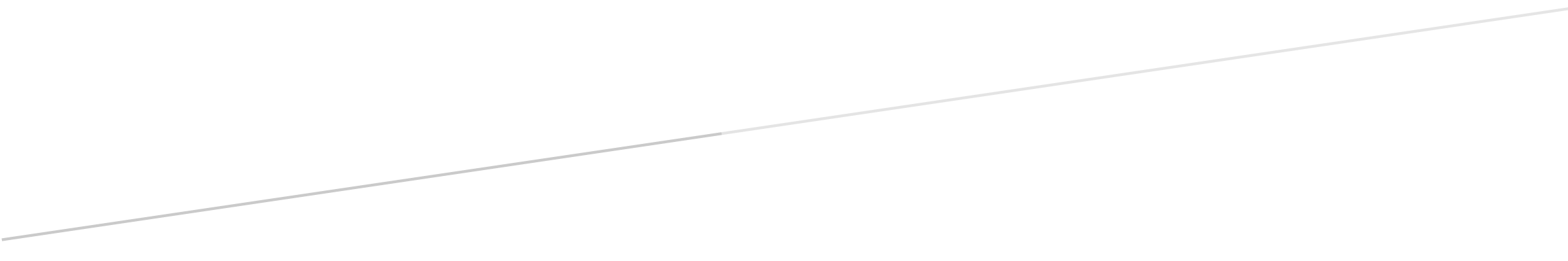 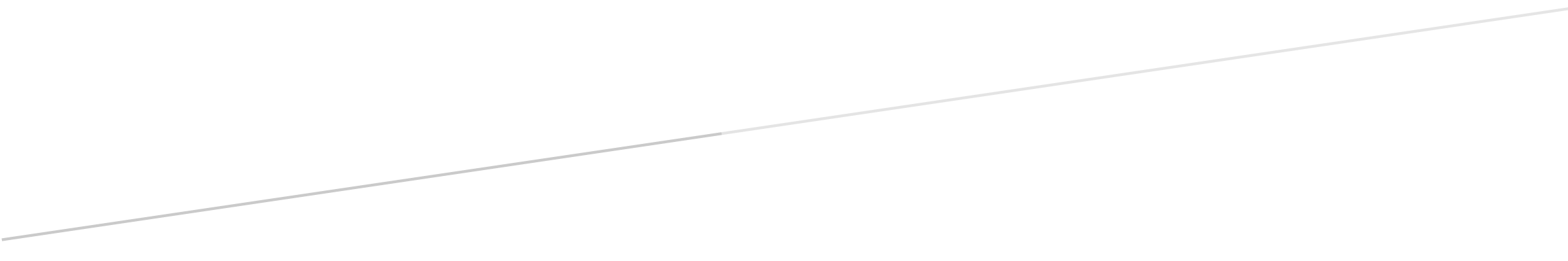 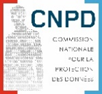 